администрация молчановского РАЙОНАТомской областиПостановление21.12.2021                                                                                                                    № 794с. МолчановоОб утверждении Правил использования водных объектов  общего пользования, расположенных на территории муниципального образования «Молчановский район», для личных и бытовых нуждВ соответствии с Федеральным законом от 06 октября 2003 № 131-ФЗ                     «Об общих принципах организации местного самоуправления в Российской Федерации»,  Водным  кодексом Российской Федерации от 03 июня 2006    № 74-ФЗ, постановления Томской области от 12 ноября 2010 № 223а «Об утверждении правил охраны жизни людей на водных объектах в Томской области», Устава Молчановского района от 08 декабря 2005 № 16 ПОСТАНОВЛЯЮ:Утвердить прилагаемые Правила  использования водных объектов  общего пользования, расположенных на территории муниципального образования «Молчановский район», для личных и бытовых нужд.Главному специалисту – юрисконсульту Управления делами Администрации Молчановского района обеспечить размещение настоящего постановления на официальном сайте Администрации Молчановского района в информационно-телекоммуникационной сети «Интернет».Контроль за исполнением настоящего постановления возложить на заместителя Главы Молчановского района – начальника Управления по вопросам жизнеобеспечения и безопасности Администрации Молчановского района.                   Глава Молчановского района				             	                Ю.Ю. СальковФилипчук Владислав Вениаминович8(38256) 23-2-25Дело – 1ГО и ЧС – 1Юрисконсульту – 1  УТВЕРЖДЕНПостановлением Администрации Молчановского районаот    ___________ № ___________Правилаиспользования водных объектов  общего пользования, расположенных на территории муниципального образования «Молчановский район», для личных и бытовых нужд1.    Общие положения.Настоящие правила разработаны в соответствии с Федеральным законом от 06 октября 2003 № 131-ФЗ «Об общих принципах организации местного самоуправления в Российской Федерации»,  «Водным  кодексом Российской Федерации от 03 июня 2006  № 74-ФЗ, постановления Томской области от 12 ноября 2010 № 223а «Об утверждении правил охраны жизни людей на водных объектах в Томской области», Устава Молчановского района от 08 декабря 2005 № 16 и определяют условия и требования, предъявляемые к использованию водных объектов общего пользования на территории муниципального образования  «Молчановский район» для личных и бытовых нужд, порядок информирования населения об ограничениях использования таких водных объектов, включая обеспечение свободного доступа граждан к водным объектам общего пользования и их береговым полосам.Требования настоящих Правил обязательны для исполнения всеми физическими и юридическими лицами, использующими водные объекты общего пользования для личных и бытовых нужд на территории муниципального образования  «Молчановский район».Понятия и термины, используемые в настоящих Правилах, применяются в значениях, определенных Водным кодексом Российской Федерации и другими нормативными правовыми актами, регулирующими водные отношения.2. Условия и порядок использования водных объектовобщего пользования для личных и бытовых нужд2.1. Все поверхностные водные объекты (водотоки - реки, ручьи, каналы, водоемы - озера, пруды, обводненные карьеры, водохранилища, болота, природные выходы подземных вод – родники), расположенные на территории муниципального образования «Молчановский район», находящиеся в государственной или муниципальной собственности, являются водными объектами общего пользования, если иное не предусмотрено Водным кодексом Российской Федерации.2.2. Полоса земли вдоль береговой линии водного объекта общего пользования (береговая полоса), ширина которой установлена Водным кодексом Российской Федерации, предназначается для общего пользования.2.3. Береговая полоса болот, природных выходов подземных вод (родников, гейзеров) и иных предусмотренных федеральными законами водных объектов не определяется.2.4. Водоохранная зона, прибрежная защитная полоса и береговая полоса отражаются на картах градостроительного зонирования муниципального образования «Молчановский район».2.5. Каждый гражданин вправе иметь доступ к водным объектам общего пользования и может бесплатно использовать их для личных и бытовых нужд, если иное не предусмотрено Водным кодексом Российской Федерации, другими законами, нормативными правовыми актами, а также пользоваться (без использования механических транспортных средств) береговой полосой таких водных объектов для передвижения и пребывания около них, в том числе для осуществления любительского и спортивного рыболовства и причаливания плавучих средств.2.6. К использованию водных объектов общего пользования для личных и бытовых нужд относятся:- плавание и причаливание плавучих средств, маломерных судов, водных мотоциклов и других технических средств, предназначенных для отдыха на воде, находящихся в частной собственности граждан и не используемых для предпринимательской деятельности;- забор (изъятие) водных ресурсов в целях обеспечения пожарной безопасности, а также предотвращения чрезвычайных ситуаций и ликвидации их последствий;- любительское и спортивное рыболовство в соответствии с законодательством о водных биологических ресурсах;- охота и ведение охотничьего хозяйства в соответствии с законодательством Российской Федерации;- полив садовых, огородных, дачных земельных участков, ведение личного подсобного хозяйства, а также водопой, проведение работ по уходу за сельскохозяйственными и домашними животными;- купание, отдых, туризм, занятия спортом; - удовлетворение иных личных и бытовых нужд, не связанных с осуществлением предпринимательской деятельности.2.7. Использование водных объектов для плавания на маломерных судах осуществляется с соблюдением требований, установленных Правилами пользования водными объектами для плавания на маломерных судах в Томской области, утвержденных постановлением Администрации Томской области от 6 апреля 2021 № 96а.2.8. Для целей питьевого и хозяйственно-бытового водоснабжения должны использоваться водные объекты общего пользования, защищенные от загрязнения и засорения, пригодность которых для указанных целей определяется на основании санитарно-эпидемиологических заключений в соответствии с законодательством Российской Федерации.2.9. Купание людей на водных объектах общего пользования на территории муниципального образования «Молчановский район» осуществляется в соответствии с требованиями, установленными правилами охраны жизни людей на водных объектах Томской области, утвержденными постановлением Администрации Томской области от 12 ноября 2010 № 223а, «О правилах охраны жизни людей на водных объектах в Томской области», в соответствии с ГОСТ 17.1.5.02-80 «Гигиенические требования к зонам рекреации водных объектов», введенным в действие Постановлением Государственного комитета СССР по стандартам от 25.12.1980 N 5976. 2.10. Любительское рыболовство на водных объектах общего пользования в муниципальном образовании «Молчановский район» осуществляется в соответствии с Федеральным законом от 20.12.2004 № 166-ФЗ «О рыболовстве и сохранении водных биологических ресурсов».2.11. Купание и водопой домашних животных осуществляется в местах, удаленных от зон массового отдыха на расстоянии не менее 500 метров ниже по течению, и вне зоны санитарной охраны водозаборных сооружений. Водопой сельскохозяйственных животных осуществляется под наблюдением пастуха.Запрещается устраивать водопой и купание сельскохозяйственных животных в местах, отведенных для купания людей.2.13. Разрешается использование водных объектов общего пользования для полива садовых, огородных, дачных участков, для ведения личного подсобного хозяйства при условии соблюдения требований охраны водных объектов в соответствии с Водным кодексом Российской Федерации и законодательством об охране окружающей среды.2.14. Проведение на водных объектах общего пользования соревнований, праздников и других массовых мероприятий осуществляется с учетом  требований Водного кодекса Российской Федерации и настоящих Правил.2.15. Организации любых форм собственности и ведомственной принадлежности при проведении экскурсий, коллективных выездов на отдых или других массовых мероприятий на водных объектах общего пользования обеспечивают безопасность людей на воде, общественный порядок и охрану окружающей среды.2.16. При использовании водных объектов общего пользования для личных и бытовых нужд запрещаются:- сброс в водные объекты общего пользования, захоронение в них бытовых отходов, строительных отходов, а также неэксплуатируемых механических средств или их частей и механизмов, совершение иных действий, приводящих к загрязнению и засорению водного объекта общего пользования;- сброс в водные объекты общего пользования сточных вод, содержание в которых загрязняющих веществ и соединений превышает нормативы допустимого воздействия на водные объекты;- купание при отсутствии санитарно-эпидемиологического заключения о соответствии водного объекта санитарным правилам и условиям безопасного для здоровья населения использования водного объекта общего пользования;- купание в местах, где выставлены специальные информационные знаки с предупреждающими или запрещающими надписями;- купание в карьерных выемках;- стирка белья, другого имущества и купание животных в местах, отведенных для купания людей, и выше их по течению до 500 метров;- мойка автотранспортных средств и другой техники в водных объектах общего пользования;- забор воды для целей питьевого и хозяйственно-бытового водоснабжения при отсутствии санитарно-эпидемиологического заключения о соответствии водного объекта санитарным правилам и условиям безопасного для здоровья населения использования водного объекта общего пользования;- совершение действий, угрожающих жизни и здоровью людей и наносящих вред окружающей среде;- самовольное снятие, повреждение или уничтожение специальных информационных знаков.2.17. В границах водоохранных зон запрещаются:- использование сточных вод в целях регулирования плодородия почв;- размещение кладбищ, скотомогильников, объектов размещения отходов производства и потребления, химических, взрывчатых, токсичных, отравляющих и ядовитых веществ, пунктов захоронения радиоактивных отходов;- осуществление авиационных мер по борьбе с вредными организмами;- движение и стоянка транспортных средств (кроме специальных транспортных средств), за исключением их движения по дорогам и стоянки на дорогах и в специально оборудованных местах, имеющих твердое покрытие;- строительство и реконструкция автозаправочных станций, складов горюче-смазочных материалов (за исключением случаев, если автозаправочные станции, склады горюче-смазочных материалов размещены на территориях портов, инфраструктуры внутренних водных путей, в том числе баз (сооружений) для стоянки маломерных судов, объектов органов федеральной службы безопасности), станций технического обслуживания, используемых для технического осмотра и ремонта транспортных средств, осуществление мойки транспортных средств;- хранение пестицидов и агрохимикатов (за исключением хранения агрохимикатов в специализированных хранилищах за пределами границ прибрежных защитных полос), применение пестицидов и агрохимикатов;-  сброс сточных, в том числе дренажных, вод;- разведка и добыча общераспространенных полезных ископаемых (за исключением случаев, если разведка и добыча общераспространенных полезных ископаемых осуществляются пользователями недр, осуществляющими разведку и добычу иных видов полезных ископаемых, в границах предоставленных им в соответствии с законодательством Российской Федерации о недрах горных отводов и (или) геологических отводов на основании утвержденного технического проекта в соответствии со статьей 19.1 Закона Российской Федерации от 21 февраля 1992 года N 2395-1 "О недрах").2.18. В границах водоохранных зон допускаются проектирование, строительство, реконструкция, ввод в эксплуатацию, эксплуатация хозяйственных и иных объектов при условии оборудования таких объектов сооружениями, обеспечивающими охрану водных объектов от загрязнения, засорения, заиления и истощения вод в соответствии с водным законодательством и законодательством в области охраны окружающей среды. Выбор типа сооружения, обеспечивающего охрану водного объекта от загрязнения, засорения, заиления и истощения вод, осуществляется с учетом необходимости соблюдения установленных в соответствии с законодательством в области охраны окружающей среды нормативов допустимых сбросов загрязняющих веществ, иных веществ и микроорганизмов, требованиями Водного  кодекса Российской Федерации.2.19. Установление границ водоохранных зон и границ прибрежных защитных полос водных объектов, в том числе обозначение на местности посредством специальных информационных знаков, осуществляется в порядке, установленном Правительством Российской Федерации.2.20. При использовании водных объектов общего пользования для личных и бытовых нужд граждане обязаны:- рационально использовать водные объекты общего пользования, соблюдать условия водопользования, установленные законодательством и настоящими Правилами;- поддерживать водные объекты и прилегающую территорию в соответствующем санитарным нормам состоянии, не засорять береговую полосу водоемов бытовыми, строительными и другими отходами, своевременно осуществлять мероприятия по предупреждению и устранению захламления прилегающей территории;- не допускать нарушения прав других граждан, а также нанесения вреда здоровью людей и окружающей природной среде;- не допускать ухудшения качества воды водоема, среды обитания объектов животного и растительного мира, а также нанесения ущерба хозяйственным и иным объектам;- соблюдать правила пожарной безопасности, не допускать уничтожения или повреждения почвенного покрова и объектов растительного мира на берегах водоемов, принимать меры по недопущению аварийных ситуаций, влияющих на состояние водных объектов;- соблюдать установленный режим использования водного объекта общего пользования;- соблюдать меры безопасности при проведении культурных, спортивных и иных мероприятий на водоемах.2.21. Меры по охране жизни людей на ледовых переправах.2.21.1. Изыскание, проектирование, строительство и эксплуатация ледовых переправ проводятся в соответствии с требованиями Отраслевых дорожных норм (ОДН 218.010-98).2.22. На ледовых переправах запрещается:- пробивать лунки для рыбной ловли и других целей;-  переезжать ледовую переправу в неогражденных и неохраняемых местах;- въезжать на транспортном средстве на ледовую переправу со скоростью более 10 км/час.2.23. Ежедневно утром и вечером, а в оттепель - и днем лицом, назначенным владельцем ледовой переправы, производится замер толщины льда и определяется его структура. Замер льда производится по всей трассе и отдельно в местах, где больше скорость течения и глубина водного объекта.2.24. Режим работы ледовых переправ, порядок движения транспорта и нормы перевозки груза и пассажиров устанавливаются владельцами ледовых переправ с учетом ледового прогноза и максимальной безопасной нагрузки на лед.2.25. Меры безопасности на льду:- Выход (выезд) людей, в том числе на транспортных средствах, на ледовую поверхность водного объекта в пределах его береговой линии (границах водного объекта) осуществляется в местах, оборудованных ледовыми переправами;- Во время движения по льду следует обходить опасные места и участки, покрытые толстым слоем снега. Особую осторожность необходимо проявлять в местах, где быстрое течение, родники, выступают на поверхность кусты, трава; впадают в водный объект ручьи и вливаются теплые сточные воды промышленных предприятий; ведется заготовка льда;-	При переходе по льду группами необходимо следовать друг за другом на расстоянии 5 - 6 метров и быть готовым оказать немедленную помощь терпящему бедствие;-	Перевозка грузов производится на санях или других приспособлениях с возможно большей площадью опоры на поверхность льда;- Пользоваться на водоемах площадками для катания на коньках разрешается после тщательной проверки прочности льда, толщина которого должна быть не менее 12 сантиметров, а при массовом катании - не менее 25 сантиметров;-	При переходе водоема по льду на лыжах надлежит пользоваться проложенной лыжней, а при ее отсутствии, прежде чем двигаться по целине, следует отстегнуть крепления лыж и снять петли лыжных палок с кистей рук. Рюкзак или ранец необходимо взять на одно плечо. Расстояние между лыжниками должно быть 5 - 6 метров. Во время движения лыжник, идущий первым, ударами палок обязан проверять прочность льда и следить за его состоянием;- Во время рыбной ловли нельзя пробивать много лунок на ограниченной площади и собираться большими группами. Расстояние между лунками должно быть 5 - 6 метров. Каждый рыболов обязан иметь спасательное средство в виде шнура длиной 12 - 15 метров, на одном конце которого должен быть закреплен груз весом 400 - 500 граммов, а на другом - изготовлена петля. При угрозе отрыва льда от берега спасатели немедленно информируют об этом рыболовов и принимают меры по удалению их со льда.2.25.1.  Организации и индивидуальные предприниматели, организующие массовые мероприятия на льду, в том числе и купание людей в зимний период, несут ответственность за безопасность людей при проведении данных мероприятий в соответствии с действующим законодательством.2.26. Меры по охране жизни людей при производстве работ по выемке грунта и выколке льда.2.26.1. Организации, индивидуальные предприниматели, осуществляющие выемку грунта и выколку льда вблизи берегов водных объектов, принимают следующие меры по охране жизни людей при производстве указанных работ:-	участки производства работ должны быть ограждены и снабжены информационными щитами;- после окончания работ опасные для жизни и здоровья людей участки должны остаться загражденными;- по окончании выемки грунта в котлованах и карьерах, заполненных водой, необходимо произвести выравнивание дна от береговой черты до глубины 1,7 - 2,0 метра, а в местах массового отдыха населения - засыпать котлованы.2.26.2. Организации, индивидуальные предприниматели при производстве работ по выемке грунта, торфа и сапропеля, углублению дна водных объектов на пляжах, в других местах массового отдыха населения, а также вблизи них обязаны ограждать опасные для купания участки с выставлением соответствующих запрещающих знаков безопасности на водных объектах, а по окончании этих работ выровнять дно.2.27.  Знаки безопасности на водных объектах. 2.27.1. Знаки безопасности на водных объектах устанавливаются организациями, проводящими дноуглубительные, строительные или другие работы, в целях предотвращения несчастных случаев с людьми на водных объектах.2.27.2. Знаки безопасности на водных объектах должны соответствовать нормативным правовым актам Российской Федерации.2.27.3. Знаки безопасности имеют форму прямоугольника с размерами сторон не менее 50x60 сантиметров и изготавливаются из досок, толстой фанеры, металлических листов или из другого прочного материала.2.27.4. Знаки безопасности на водных объектах устанавливаются на видных местах. Рядом со знаками могут устанавливаться дополнительные информационные щиты предупредительного характера с указанием опасных мест на водном объекте, телефонов экстренных оперативных служб.2.27.5.  Характеристика знаков безопасности на водных объектах и на льду:Порядок информирования населения об ограничениях использования водных объектов, включая обеспечение свободного доступа граждан к водным объектам общего пользования и их береговым полосам и оповещение органов местного самоуправления3.1.  Об условиях осуществления общего водопользования, ограничениях или его запрещении органы местного самоуправления Молчановского района оповещает население следующими способами:- публикацией в газетах, трансляцией по радио и телевидению в форме информации, сообщения с изложением полного текста документа об ограничениях общего водопользования и условиях использования отдельных водных объектов общего пользования для личных и бытовых нужд;- периодическими (не реже одного раза в год) разъяснениями через средства массовой информации порядка и условий использования водных объектов общего пользования для личных и бытовых нужд, а также об ограничениях общего водопользования;- специальными информационными знаками, устанавливаемыми вдоль берегов водных объектов, иными способами.Об авариях и иных чрезвычайных ситуациях на водных объектах, расположенных на территории муниципального образования «Молчановский район», граждане обязаны незамедлительно информировать органы местного самоуправления.Ответственность за нарушение настоящих правилЛица, нарушившие требования настоящих Правил, несут ответственность в соответствии с действующим законодательством Российской Федерации и Томской области.Привлечение к ответственности за нарушение настоящих Правил не освобождает виновных лиц от обязанности устранить  допущенное нарушение и возместить причиненный ими вред.Лица, причинившие вред водным объектам, возмещают его добровольно или в судебном порядке.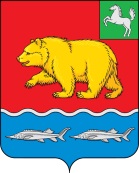 NNппНадпись на знакеОписание знака1Место купания (с указанием границ в метрах)В зеленой рамке. Надпись сверху. Ниже изображен плывущий человек. Знак укрепляется на столбе белого цвета2Место купания детей (с указанием границ в метрах)В зеленой рамке. Надпись сверху. Ниже изображены двое детей, стоящих в воде. Знак укрепляется на столбе белого цвета3Место купания животных (с указанием границ в метрах)В зеленой рамке. Надпись сверху. Ниже изображена плывущая собака. Знак укрепляется на столбе белого цвета4Купаться запрещено (с указанием границ в метрах)В красной рамке, перечеркнутой красной чертой по диагонали с верхнего левого угла. Надпись сверху. Ниже изображен плывущий человек. Знак укреплен на столбе красного цвета5Переход (переезд) по льду разрешенВесь покрашен в зеленый цвет. Надпись посредине. Знак укрепляется на столбе белого цвета6Переход (переезд) по льду запрещенВесь покрашен в красный цвет. Надпись посредине. Знак укрепляется на столбе красного цвета7Не создавать волнение!Внутри красной окружности на белом фоне две волны черного цвета, перечеркнутые красной линией8Движение маломерных плавсредств запрещеноВнутри красной окружности на белом фоне лодка с подвесным мотором черного цвета, перечеркнутая красной линией9Якоря не бросать!Внутри красной окружности на белом фоне якорь черного цвета, перечеркнутый красной линией